                 Ход занятия: “ на прогулку в весенний лес”                                   Посмотри какое солнышкоДавай с ним поздороваемся. А какое оно солнышко?  Солнышко ласковое, доброе, тёплое. А какое у нас сейчас время года? Правильно, наступила весна, а потом лето, и солнышко будет пригревать ещё теплееДавай про солнышко 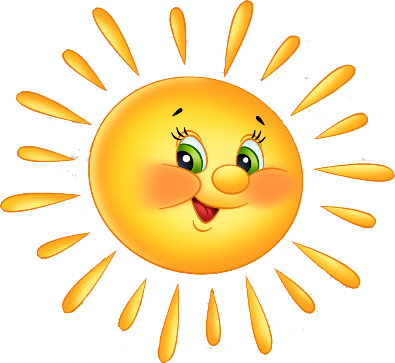 расскажем стихотворение.                 Пальчиковая гимнастика «Дай нам, солнышко, тепла»Солнышко приглашает нас в путешествие. Солнышко с собой зовёт и задание даёт. Посмотри, что это? (Показываете разноцветные шарики.) А сколько шариков? Правильно, много. Надо шарики разложить по сторонам. Красный шарик — вправо, синий-влево.(пальцами показать)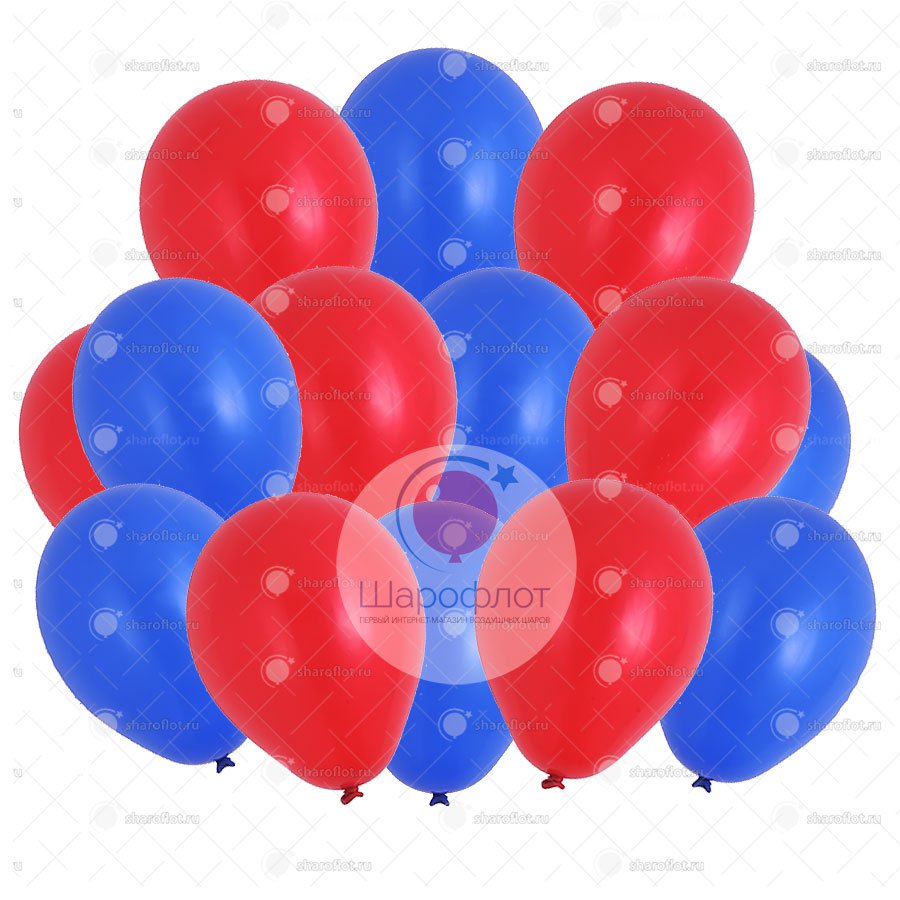  Молодец! Мы с заданием справились, солнышку понравилось!  А солнышко на месте не стоит, оно дальше идёт и с собою нас зовёт. Вот мы и пришли. Какая красивая полянка!Стоят ёлочкипушистые, веточки душистые. Здесь разные деревья растут: и высокие и низкие.Давай покажем высокие деревья, а теперь низкие.Кустики и травку.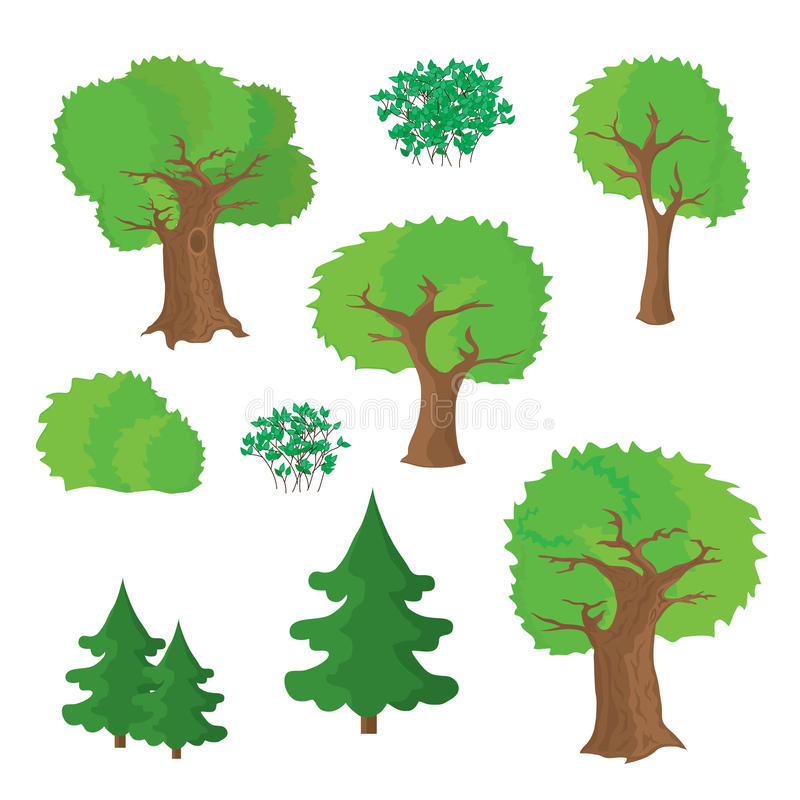  Посмотри, кто под ёлочкой сидит и ушами шевелит?                   Проводится игра «Зайка серенький сидит»                              Зайка серенький сидит и ушами шевелит.                               Вот так вот так.Он ушами шевелит.                                    Зайке холодно сидеть.Надо лапоньки погреть                              Вот так вот так.Надо лапоньки погреть.(ребёнок имитирует движения потешки).  Зайчик говорит нам спасибо. А давай пойдём за солнышком дальше.Посмотри а вот ещё картинки. Кто на них нарисован?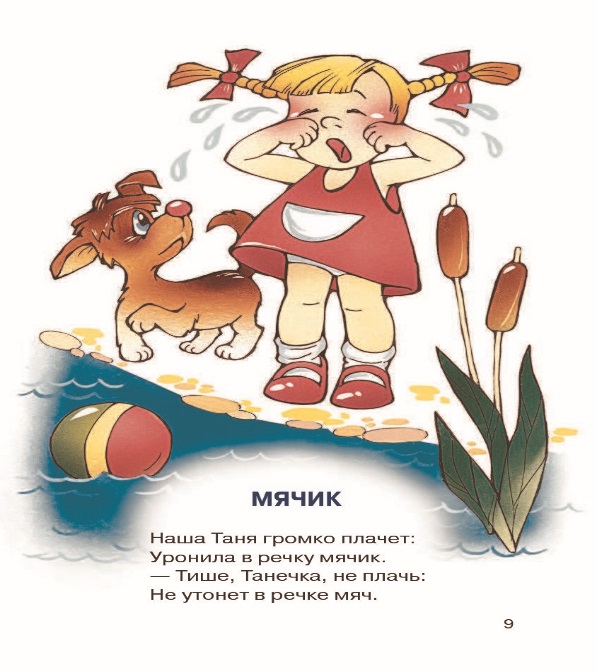 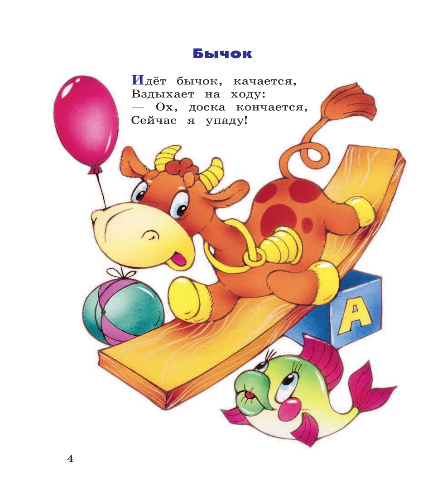  А мы про них знаем стихи.Давай расскажем про них стихи.(Вспомнить все знакомые) А тебе понравилось наше путешествие с солнышком?Солнышко чудесное, очень интересное,
С нами весело играло и задания нам давало.— Но солнышку пора идти дальше. А нам пора идти играть..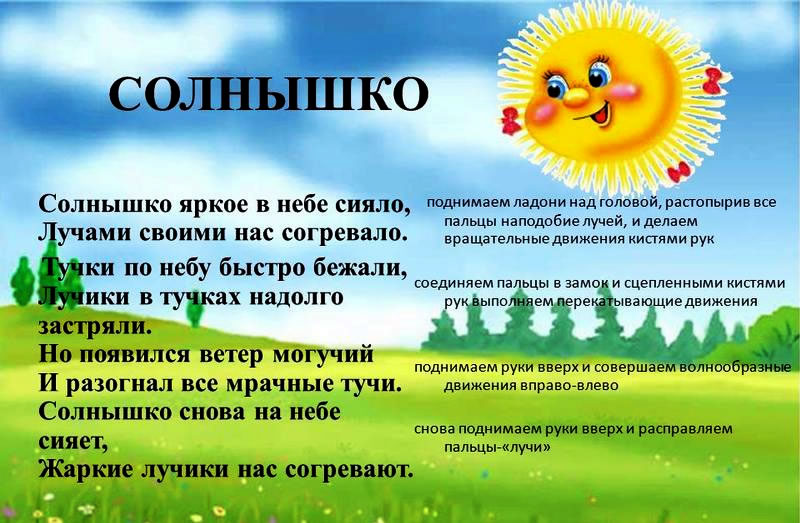 Мы ладони протянули
И на солнышко взглянули.
Дай нам, солнышко, тепла,
Чтобы силушка была.
Наши пальчики-малютки
Не хотят ждать ни минутки.
Хлоп-хлоп лапоточками,
Прыг-прыг, словно зайки,
Скачут, скачут по лужайке.(Протягивают ладони вперёд
и ритмично поворачивают их вверх-вниз.)
(Делают движения пальцами,
словно маня к себе.)
(Ритмично сгибают
и разгибают пальцы.)
(Стучат кулачками по коленям.)
(Ритмично хлопают по коленям.)
(Стучат полусогнутыми пальцами по коленям.)